IES Nª Sª REMEDIOS  (GUARNIZO)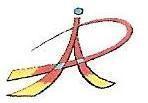 ¿QUÉ NECESITAS?Participar en clase y disfrutar con tu trabajo. Recuerda que tu comportamiento y actitud son fundamentales para aprender  e ir mejorando.Activar tu curiosidad, para conocer cosas nuevas y aprender a buscar información.Leer  mucho e intentar comprender lo leído.Ejercitar tu ortografía y expresión –escrita y oral- para poder corregir tus errores ortográficos y mejorar tu redacción.Materiales:Cuaderno de Lengua -preferible en hojas  de recambio cuadriculadas para carpeta de anillas con fundas de plástico tamaño folio (no Din A4) para meter  trabajos y fichas-: En él se reflejará la mayor parte de tu trabajo personal.Las fichas aparecerán pegadas al cuaderno o numeradas y metidas en una funda.Se indicará página y número del ejercicio. Se escribirá el enunciado de los ejercicios del libro de texto salvo que el profesor indique lo contrario y siempre y cuando aparezcan las preguntas reformuladas en las respuestas. Escritura: 2 bolígrafos (uno azul o  negro, otro rojo), 1 lápiz, 1 goma de borrar. Evitar típex.Una herramienta de consulta en casa (Diccionario de Lengua o acceso a Internet).¿CÓMO SE PONE LA NOTA?Al ser ésta una materia de carácter práctico y no teórico la calificación de la misma se centrará en dos apartados:Interés, atención, participación en el aula, actitud adecuada ante la materia, los compañeros y la profesora y presentación del cuaderno, funda o archivador: 30%Actividades y/o trabajos de comprensión, análisis, interpretación y producciones escritas (relatos, instrucciones, recetas, cartas, viñetas, etc.) y orales (exposiciones, presentaciones, monólogos, etc.): 70%En todas las pruebas, trabajos y producciones escritas se prestará especial atención a la presentación, ortografía y expresión del alumno. Por una inadecuada ortografía podrá penalizarse hasta 1 punto. -	En presentación (caligrafía, márgenes, limpieza...) y expresión escrita (signos de puntuación, registro inadecuado, construcciones propias de la oralidad, etc.) se podrá penalizar o bonificar hasta 0,5p.     Para superar cada evaluación será necesario obtener una nota global de 5 sobre 10. Puesto que la finalidad de la materia de Taller de Lengua es mejorar la competencia comunicativa de los alumnos con algún tipo de dificultad y debido a su carácter eminentemente práctico, la evaluación será continua y, en el caso de que el alumno suspenda la primera o segunda evaluación, se le proporcionarán actividades específicas que le ayuden a mejorar en la evaluación siguiente. Para superar la materia al final de curso es obligatorio superar la última evaluación ordinaria. Para la calificación final se tendrá en cuenta la evolución del alumno.Evaluación extraordinaria:En el contexto de la evaluación continua, se considerará calificación final extraordinaria, el resultado global obtenido de la valoración de la evolución del alumno durante las evaluaciones ordinarias (5%), la valoración de las actividades de recuperación y refuerzo realizadas (10%), y el resultado de la prueba extraordinaria (85%). En todo caso, si el alumno supera la prueba extraordinaria, superará la materia correspondiente. La prueba será realizada y evaluada en relación con los siguientes criterios: 	A partir de un texto inicial se plantearán una serie de ejercicios que comprendan los siguientes aspectos total o parcialmente:•	Reconocer y diferenciar textos narrativos, descriptivos, dialogados, expositivos  y/o argumentativos por sus características básicas.•	Cuestiones de comprensión de textos. Se solicitará al alumno  que realice un resumen del mismo y/o que señale su estructura identificando las distintas partes de que se compone.•	Reseña/comentario dirigido de un texto literario/no literario, correspondiente a alguna de las actividades realizadas en el aula.•	Crear textos escritos de diferente tipo adecuándolos a la situación comunicativa y utilizando su estructura organizativa, con un vocabulario rico y variado y respetando los criterios de corrección.•	Expresarse por escrito de forma correcta. Se penalizarán las incorrecciones tanto ortográficas como expresivas.ACTIVIDADES  DE RECUPERACIÓN Y PROCEDIMIENTOS PARA LA RECUPERACIÓN DEL ALUMNADO CON MATERIAS PENDIENTES DE CURSOS ANTERIORES.Si el alumno supera la primera evaluación del curso actual se considerará recuperada la asignatura pendiente. En el caso contrario deberá realizar una serie de actividades de refuerzo facilitadas por el Departamento y entregarlas antes de Semana Santa.CONTENIDOS, CRITERIOS DE EVALUACIÓN Y ESTÁNDARES DE APRENDIZAJE EVALUABLES. CONTENIDOSBloque 1: Comunicación Oral: Escuchar Y Hablar.•	Escuchar.Comprensión, interpretación y valoración de textos orales en relación con el ámbito de uso: ámbito personal, académico/escolar y ámbito social.Comprensión, interpretación y valoración de textos orales en relación con la finalidad que persiguen: textos narrativos, descriptivos, instructivos, expositivos y textos argumentativos. El diálogo.Observación, reflexión, comprensión y valoración del sentido global de los debates, coloquios y conversaciones espontáneas, de la intención comunicativa de cada interlocutor y aplicación de las normas básicas que los regulan.•	Hablar.Conocimiento y uso progresivamente autónomo de las estrategias necesarias para la producción y evaluación de textos orales.Conocimiento, uso y aplicación de las estrategias necesarias para hablar en público: planificación del discurso, prácticas orales formales e informales y evaluación progresiva.Participación en debates, coloquios y conversaciones espontáneas observando y respetando las normas básicas de interacción, intervención y cortesía que regulan estas prácticas orales.Bloque 2: Comunicación Escrita: Leer Y Escribir.•	LeerConocimiento y uso de las técnicas y estrategias necesarias para la comprensión de textos escritos.Lectura, comprensión, interpretación y valoración de textos escritos de ámbito personal, académico/escolar y ámbito social.Lectura, comprensión e interpretación de textos narrativos, descriptivos, instructivos, expositivos, argumentativos y dialogados.Actitud progresivamente crítica y reflexiva ante la lectura organizando razonadamente las ideas y exponiéndolas y respetando las ideas de los demás.Utilización progresivamente autónoma de los diccionarios, de las bibliotecas y de las Tecnologías de la Información y la Comunicación como fuente de obtención de información.•	Escribir.Conocimiento y uso de las técnicas y estrategias para la producción de textos escritos: planificación, obtención de datos, organización de la información, redacción y revisión del texto. La escritura como proceso.Escritura de textos relacionados con el ámbito personal, académico/escolar y social.Escritura de textos narrativos, descriptivos, instructivos, expositivos y argumentativos y dialogados.Interés creciente por la composición escrita como fuente de información y aprendizaje y como forma de comunicar sentimientos, experiencias, conocimientos y emociones.Bloque 3: Conocimiento De La Lengua:•	La palabra.Reconocimiento, uso y explicación de las categorías gramaticales: sustantivo, adjetivo, determinante, pronombre, verbo, adverbio, preposición, conjunción e interjección.Reconocimiento, uso y explicación de los elementos constitutivos de la palabra.Procedimientos para formar palabras.Comprensión e interpretación de los componentes del significado de las palabras: denotación y connotación.Conocimiento reflexivo de las relaciones semánticas que se establecen entre las palabras.Observación, reflexión y explicación de los cambios que afectan al significado de las palabras: causas y mecanismos. Metáfora, metonimia, palabras tabú y eufemismos.Conocimiento, uso y valoración de las normas ortográficas y gramaticales reconociendo su valor social y la necesidad de ceñirse a ellas para conseguir una comunicación eficaz.•	Manejo de diccionarios y otras fuentes de consulta en papel y formato digital sobre el uso de la lengua.•	Las relaciones gramaticales.Identificación de los sintagmas y reconocimiento del sujeto y el predicado en una oración simple. Identificación de los complementos del predicado. Oraciones impersonales. Oraciones activas y pasivas.Variedades de la lengua. Conocimiento de los orígenes históricos de la realidad plurilingüe de España y valoración como fuente de enriquecimiento personal.•	El discurso.Reconocimiento, uso y explicación de los conectores textuales y de los principales mecanismos de referencia interna, tanto gramaticales como léxicos.Reconocimiento, uso y explicación de los diferentes recursos de modalización en función de la persona que habla o escribe. La expresión de la objetividad y la subjetividad a través de las modalidades oracionales y las referencias internas al emisor y al receptor en los textos.Explicación progresiva de la coherencia del discurso teniendo en cuenta las relaciones gramaticales y léxicas que se establecen en el interior del texto y su relación con el contexto.•	Las variedades de la lengua.Conocimiento de los orígenes históricos de la realidad plurilingüe de España y valoración como fuente de enriquecimiento personal y como muestra de la riqueza de nuestro patrimonio histórico y cultural.Bloque 4: Educación Literaria.•	Lectura libre de obras de la literatura española y universal y de la literatura juvenil como fuente de placer, de enriquecimiento personal y de conocimiento del mundo para lograr el desarrollo de sus propios gustos e intereses literarios y su autonomía lectora.•	Introducción a la literatura a través de los textos.Aproximación a los géneros literarios, a los grandes periodos de la Historia de la Literatura y a las obras más representativas de la literatura española de la Edad Media al Siglo de Oro a través de la lectura y explicación de fragmentos significativos y, en su caso, textos completos.Redacción de textos de intención literaria a partir de la lectura de textos utilizando las convenciones formales del género y con intención lúdica y creativa.Consulta y utilización de fuentes y recursos variados de información para la realización de trabajos.CRITERIOS DE EVALUACIÓNDado el enfoque metodológico de la asignatura, el perfil del alumnado que la cursa  y el carácter eminentemente instrumental y práctico de los contenidos de esta materia-taller, planteamos una temporalización en la que se avance en una progresiva profundización a lo largo del curso EN COORDINACIÓN CON EL PROFESORADO DE LA ASIGNATURA DE LENGUA CASTELLANA, y que a su vez suponga una constante recurrencia de las estrategias competenciales tanto en los niveles oral como escrito. Solo de esta forma podremos adaptarnos a las características individuales de cada alumno y permitir que cada uno de ellos avance y progrese en función de sus características y aptitudes. Los criterios de evaluación para valorar el grado de adquisición de las competencias clave serán:Bloque 1:1. Comprender, interpretar y valorar textos orales propios del ámbito personal, académico/escolar y social.2. Comprender, interpretar y valorar textos orales de diferente tipo.3. Comprender el sentido global de textos orales.4. Reconocer, interpretar y evaluar progresivamente la claridad expositiva, la adecuación, coherencia y cohesión del contenido de las producciones orales propias y ajenas, así como los aspectos prosódicos y los elementos no verbales (gestos, movimientos, mirada…).5. Aprender a hablar en público, en situaciones formales e informales, de forma individual o en grupo.6. Participar y valorar la intervención en debates, coloquios y conversaciones espontáneas.Bloque 2:1. Aplicar estrategias de lectura comprensiva y crítica de textos.2. Leer, comprender, interpretar y valorar textos.3. Manifestar una actitud crítica ante la lectura de cualquier tipo de textos u obras literarias sencillas a través de una lectura reflexiva que permita identificar posturas de acuerdo o desacuerdo respetando en todo momento las opiniones de los demás.4. Seleccionar los conocimientos que se obtengan de las bibliotecas o de cualquier otra fuente de información impresa en papel o digital integrándolos en un proceso de aprendizaje continuo.5. Aplicar progresivamente las estrategias necesarias para producir textos adecuados, coherentes y cohesionados.6. Escribir textos sencillos en relación con el ámbito de uso.7. Valorar la importancia de la escritura como herramienta de adquisición de los aprendizajes y como estímulo del desarrollo personal.Bloque 3:1. Aplicar los conocimientos sobre la lengua y sus normas de uso para resolver problemas de comprensión de textos orales y escritos y para la composición y revisión progresivamente autónoma de los textos propios y ajenos, utilizando la terminología gramatical necesaria para la explicación de los diversos usos de la lengua.2. Reconocer y analizar la estructura de las palabras pertenecientes a las distintas categorías gramaticales, distinguiendo las flexivas de las no flexivas.3. Comprender el significado de las palabras en toda su extensión para reconocer y diferenciar los usos objetivos de los usos subjetivos.4. Comprender y valorar las relaciones de semejanza y contrariedad que se establecen entre las palabras y su uso en el discurso oral y escrito.5. Reconocer los diferentes cambios de significado que afectan a la palabra en el texto: metáfora, metonimia, palabras tabú y eufemismo.6. Usar de forma efectiva los diccionarios y otras fuentes de consulta, tanto en papel como en formato digital para resolver dudas en relación al manejo de la lengua y para enriquecer el propio vocabulario.7. Observar, y reconocer los diversos sintagmas en una oración simple.8. Reconocer, usar y explicar los constituyentes inmediatos de la oración simple (sujeto y predicado).9. Interpretar de forma adecuada los discursos orales y escritos teniendo en cuenta los elementos lingüísticos, las relaciones gramaticales y léxicas, la estructura y disposición de los contenidos en función de la intención comunicativa.10. Conocer la realidad plurilingüe de España, atendiendo especialmente a los orígenes históricos de cada una de sus lenguas.11. Conocer, usar y valorar las normas ortográficas y gramaticales, reconociendo su valor social y la necesidad de ceñirse a ellas para conseguir una comunicación eficaz.Bloque 4:1. Leer obras de la literatura española y universal de todos los tiempos y de la literatura juvenil, cercanas a los propios gustos y aficiones, mostrando interés por la lectura.2. Favorecer progresivamente la lectura y comprensión obras literarias de la literatura española y universal de todos los tiempos y de la literatura juvenil, cercanas a los propios gustos y aficiones, contribuyendo a la formación de la personalidad literaria.3. Promover progresivamente la reflexión sobre la conexión entre la literatura y el resto de las artes: música, pintura, cine, etc., como expresión del sentimiento humano, analizando e interrelacionando obras (literarias, musicales, arquitectónicas…), personajes, temas, etc. de todas las épocas.4. Fomentar el gusto y el hábito por la lectura en todas sus vertientes: como fuente de acceso al conocimiento y como instrumento de ocio y diversión que permite explorar mundos diferentes a los nuestros, reales o imaginarios.5. Comprender textos literarios de la literatura de la Edad Media al Siglo de Oro.6. Redactar textos personales de intención literaria siguiendo las convenciones del género, con intención lúdica y creativa.ESTÁNDARES DE APRENDIZAJE. Bloque 1. Comunicación oral: escuchar y hablar.  1.1. Comprende el sentido global de textos orales propios del ámbito personal, escolar/académico y social, identificando la estructura, la información relevante y la intención comunicativa del hablante. 1.2. Comprende el sentido global de textos publicitarios, informativos y de opinión procedentes de los medios de comunicación, distinguiendo la información de la persuasión en la publicidad y la información de la opinión en noticias, reportajes, etc. identificando las estrategias de enfatización y de expansión. 1.3. Resume textos, de forma oral, recogiendo las ideas principales e integrándolas, de forma clara, en oraciones que se relacionen lógica y semánticamente.  2.1. Comprende el sentido global de textos orales de intención narrativa, descriptiva, instructiva, expositiva y  argumentativa, identificando la información relevante, determinando el tema y reconociendo la intención comunicativa del hablante, así como su estructura y las estrategias de cohesión textual oral. 2.2. Interpreta y valora aspectos concretos del contenido y de la estructura de textos narrativos, descriptivos, expositivos, argumentativos e instructivos emitiendo juicios razonados y relacionándolos con conceptos personales para justificar un punto de vista particular. 2.3. Resume textos narrativos, descriptivos e instructivos de forma clara, recogiendo las ideas principales e integrando la información en oraciones que se relacionen lógica y semánticamente.  3.1. Escucha, observa y explica el sentido global de debates, coloquios y conversaciones espontáneas identificando la información relevante, determinando el tema y reconociendo la intención comunicativa y la postura de cada participante, así como las diferencias formales y de contenido que regulan los intercambios comunicativos formales y los intercambios comunicativos espontáneos. 3.2. Reconoce y asume las reglas de interacción, intervención y cortesía que regulan los debates y cualquier intercambio comunicativo oral.  4.1. Conoce el proceso de producción de discursos orales valorando la claridad expositiva, la adecuación, la coherencia del discurso, así como la cohesión de los contenidos.  5.1. Organiza el contenido y elabora guiones previos a la intervención oral formal seleccionando la idea central y el momento en el que va a ser presentada a su auditorio, así como las ideas secundarias y ejemplos que van a apoyar su desarrollo. 5.2. Incorpora progresivamente palabras propias del nivel formal de la lengua en sus prácticas orales.  6.1. Participa activamente en debates, coloquios… escolares respetando las reglas de interacción, intervención y cortesía que los regulan, manifestando sus opiniones y respetando las opiniones de los demás.  6.2. Se ciñe al tema, no divaga y atiende a las instrucciones del moderador en debates y coloquios.  6.3. Respeta las normas de cortesía que deben dirigir las conversaciones orales ajustándose al turno de palabra, respetando el espacio, gesticulando de forma adecuada, escuchando activamente a los demás y usando fórmulas de saludo y despedida.   Bloque 2. Comunicación escrita: leer y escribir.  1.1. Comprende el significado de las palabras propias de nivel formal de la lengua incorporándolas a su repertorio léxico. 1.2. Deduce la idea principal de un texto y reconoce las ideas secundarias comprendiendo las relaciones que se establecen entre ellas.  2.1. Reconoce y expresa el tema y la intención comunicativa de textos escritos propios del ámbito personal y familiar académico/escolar y ámbito social (medios de comunicación), identificando la tipología textual seleccionada, la organización del contenido, las marcas lingüísticas y el formato utilizado. 2.2. Reconoce y expresa el tema y la intención comunicativa de textos narrativos, descriptivos, instructivos, expositivos, argumentativos y dialogados identificando la tipología textual seleccionada, las marcas lingüísticas y la organización del contenido.  2.3. Entiende instrucciones escritas de cierta complejidad que le permiten desenvolverse en situaciones de la vida cotidiana y en los procesos de aprendizaje. 2.4. Interpreta, explica y deduce la información dada en diagramas, gráficas, fotografías, mapas conceptuales, esquemas…   3.1 Identifica y expresa las posturas de acuerdo y desacuerdo sobre aspectos parciales, o globales, de un texto.  3.2. Respeta las opiniones de los demás.  4.1. Utiliza, de forma autónoma, diversas fuentes de información integrando los conocimientos adquiridos en sus discursos orales o escritos.  5.1. Aplica técnicas diversas para planificar sus escritos: esquemas, árboles, mapas conceptuales etc. y redacta borradores de escritura.  5.2. Escribe textos usando el registro adecuado, organizando las ideas con claridad, enlazando enunciados en secuencias lineales cohesionadas y coherentes, y respetando las normas gramaticales y ortográficas. 5.3. Revisa el texto en varias fases para aclarar problemas con el contenido (ideas, coherencia y estructura) o la forma (puntuación, ortografía, gramática, cohesión y presentación) evaluando su propia producción escrita o la de sus compañeros.  6.1. Escribe textos propios del ámbito personal y familiar, escolar/académico y social imitando textos modelo. 6.2. Escribe textos narrativos, descriptivos e instructivos, expositivos, argumentativos y dialogados imitando textos modelo. 6.3. Escribe textos argumentativos con diferente organización secuencial, incorporando diferentes tipos de argumento, imitando textos modelo. 6.4. Resume textos sencillos generalizando términos que tienen rasgos en común, globalizando la información e integrándola en oraciones que se relacionen lógica y semánticamente, evitando parafrasear el texto resumido.  7.1. Utiliza en sus escritos palabras propias del nivel formal de la lengua incorporándolas a su repertorio léxico y reconociendo la importancia de enriquecer su vocabulario para expresarse oralmente y por escrito con exactitud y precisión.  Bloque 3. Conocimiento de la lengua.1.1. Reconoce y explica el uso de las categorías gramaticales en los textos utilizando este conocimiento para corregir errores de concordancia en textos propios y ajenos. 1.2. Reconoce y corrige errores ortográficos y gramaticales en textos propios y ajenos aplicando los conocimientos adquiridos para mejorar la producción de textos verbales en sus producciones orales y escritas.  2.1. Reconoce y explica los elementos constitutivos de la palabra: raíz y afijos, aplicando este conocimiento a la mejora de la comprensión de textos escritos y al enriquecimiento de su vocabulario activo. 2.2. Explica los distintos procedimientos de formación de palabras, distinguiendo las compuestas, las derivadas, las siglas y los acrónimos.  3.1. Diferencia los componentes denotativos y connotativos en el significado de las palabras dentro de una frase o un texto oral o escrito.   4.1. Reconoce y usa sinónimos y antónimos de una palabra explicando su uso concreto en una frase o en un texto oral o escrito.5.1 Reconoce y explica el uso metáforico y metonímico de las palabras.5.2 Reconoce y explica los fenómenos contextuales que afectan al significado global de las palabras: tabú y eufemismos.6.1 Utiliza fuentes variadas de consulta en formatos diversos para resolver sus dudas sobre el uso de la lengua y para ampliar su vocabulario.  7.1. Identifica los diferentes grupos de palabras en el marco de la oración simple. 7.2 Reconoce y explica en los textos los elementos constitutivos de la oración simple diferenciando sujeto y predicado e interpretando la presencia o ausencia del sujeto como una marca de la actitud, objetiva o subjetiva, del emisor. 8.2. Transforma oraciones activas en pasivas y viceversa, explicando los diferentes papeles semánticos del sujeto: agente, paciente, causa.  9.1. Identifica diferentes estructuras textuales: narración, descripción, exposición y diálogo explicando los mecanismos lingüísticos que las diferencian y aplicando los conocimientos adquiridos en la producción y mejora de textos propios y ajenos.  10.1 Explica los orígenes de las lenguas cooficiales de España.11. 1. Conoce, usa y valora las reglas de ortografía.Bloque 4. Educación literaria.1.1. Valora alguna de las obras de lectura libre, resumiendo el contenido, explicando los aspectos que más le llaman la atención y lo que la lectura le aporta como experiencia personal.  2.1. Desarrolla progresivamente la capacidad de reflexión observando, analizando y explicando la relación existente entre diversas manifestaciones artísticas de todas las épocas (música, pintura, cine…).   2.2 Reconoce y comenta la pervivencia o evolución de personajes tipo: tema y formas a lo largo de diversos períodos histórico-literarios hasta la actualidad.3.1 Trabaja en equipo determinados aspectos de las lecturas propuestas, o seleccionadas por los alumnos, investigando y experimentando de forma progresivamente autónoma.  4.1. Lee y comprende una selección de textos literarios sencillos en versión original o adaptados, y representativos de la literatura, identificando el tema, resumiendo su contenido e interpretando el lenguaje literario.  5.1 Expresa la relación que existe entre el contenido de la obra, la intención del autor y el contexto y la pervivencia de temas y formas, emitiendo juicios personales razonados.6.1. Desarrolla el gusto por la escritura como instrumento de comunicación capaz de analizar y regular sus propios sentimientos.  DEPARTAMENTOLENGUA NIVEL 3º ESO     (CURSO 2020/2021)ASIGNATURATALLER DE LENGUAPROFESORFRANCISCO LLANILLO